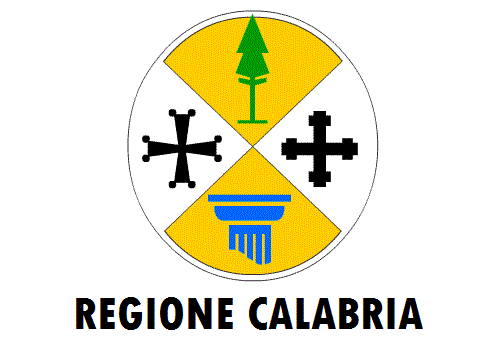 Selezione pubblica di 3 disoccupati percettori di ammortizzatori sociali in derogaDETERMINA  PROT. 1173  DEL 10/04/2015Bando per la selezione pubblica di n. 3 posti presso LICEO SCIENTIFICO “A. GUARASCI” SOVERATO (CZ) per l’utilizzo di soggetti disoccupati percettori di ammortizzatori sociali in deroga al 31/12/2013.Il  DIRIGENTE SCOLASTICOVisto l’Avviso pubblico di cui al D.D.G. n. 2970 del 17/03/2014 avente ad oggetto “Piano ordinario di Convergenza D.G.R.  n. 306/2013 – Misure di contrasto alla crisi economica. Candidature nell’utilizzazione soggetti disoccupati percettori di ammortizzatori sociali in deroga.”;Visto il D.D.G. n.5577 del 09/05/2014 avente ad oggetto “Piano ordinario di Convergenza D.G.R.  n. 306/2013 – Misure di contrasto alla crisi economica. Candidature da parte degli Uffici Giudiziari e delle Amministrazioni dello Stato Periferiche dislocate nella Regione Calabria, nell’utilizzazione soggetti disoccupati percettori di ammortizzatori sociali in deroga. Approvazione elenchi beneficiari ammessi. Proroga dei termini”;Vista la D.G.R. n. 268 del 29/07/2013 e la n. 158 del 28 aprile 2014 con le quali è stata disciplinata la materia dei tirocini formativi;Vista la candidatura di  questo Ufficio  del 23/09/2014,finalizzata all’utilizzo di n. 3 soggetti percettori di ammortizzatori sociali in deroga;Visto il Decreto n. 1070 del 20/02/2015 e il Decreto 2920 del 02/04/2015 della Regione Calabria e successive modifiche ed integrazioni, relativo  all’approvazione degli elenchi degli Enti interessati all’utilizzazione dei soggetti disoccupati percettori di ammortizzatori sociali in deroga, da cui risulta essere stata approvata la  richiesta per 3 percettori;Considerate le esigenze dell’Ufficio proponente nei diversi settori in cui maggiore è la  carenza di personale;DeterminaArt. 1 - Indizione selezioneE’ indetta la selezione di personale rientrante nella posizione di soggetti disoccupati percettori di ammortizzatori sociali in deroga per la copertura di n.3 posti da adibire presso la scuola LICEO SCIENTIFICO STATALE “A. GUARASCI” DI SOVERATO con le mansioni come di seguito indicato:n. 3 LAVORATORI-(COLLABORATORI  SCOLASTICI) –DA ASSEGNARE ALLA  SCUOLA LICEO SCIENTIFICO “A. GUARASCI” SOVERATO PER SERVIZI DI PULIZIA, CUSTODIA , SORVEGLIANZA , PICCOLA MANUTENZIONEDEI BENI MOBILI E IMMOBILI E GIARDINAGGIO;descrizione del progetto: Esegue, nell'ambito di specifiche istruzioni e con responsabilità connessa alla corretta esecuzione del proprio lavoro, attività caratterizzata da procedure ben definite che richiedono preparazione non specialistica. E' addetto ai servizi generali della scuola con compiti di accoglienza e di sorveglianza nei confronti degli alunni, nei periodi immediatamente antecedenti e successivi all’orario delle attività didattiche e durante la ricreazione, e del pubblico; di pulizia dei locali, degli spazi scolastici e degli arredi; di vigilanza sugli alunni, compresa l’ordinaria vigilanza e l’assistenza necessaria durante il pasto nelle mense, di custodia e sorveglianza generica sui locali scolastici, di collaborazione con i docenti; attività inerente la piccola manutenzione dei beni mobili e immobili, giardinaggio e pittura dei locali scolastici.Art. 2 - Requisiti per l’ammissione alla selezionePer essere ammesso alla selezione il richiedente deve:essere soggetto disoccupato percettore di ammortizzatori sociali in deroga al 31/12/2013;non aver mai riportato condanne penali;non aver procedimenti penali in corso;essere in possesso della cittadinanza italiana;godere dei diritti civili e politici;essere fisicamente idoneo alla mansione richiesta;di essere residente in uno dei comuni facenti parte dell’ambito territoriale del centro territoriale per l’impiego di Soverato;di possedere i requisiti previsti per il profilo richiesto.Tutti i requisiti devono essere posseduti alla data di scadenza del termine di presentazione della domanda.Art. 3 - Domanda di ammissione e termine di presentazioneLa domanda di partecipazione alla selezione deve essere redatta compilando l’allegato schema di domanda. L’istante deve indicare nell’istanza a quale profilo intende partecipare. Non sono ammesse più istanze per lo stesso soggetto ed in tal caso sarà presa in considerazione solo la prima istanza pervenuta nei termini e nei modi di cui ai successivi punti.La domanda di partecipazione deve essere spedita a mezzo raccomandata con avviso di ricevimento,   o presentata personalmente presso gli uffici del LICEO SCIENTIFICO STATALE “A. GUARASCI” DI SOVERATO ovvero attraverso pec all’indirizzo: czps08000c@pec.istruzione.it, e dovranno pervenire entro il termine del 24/04/2015 alle ore 12,00 indicando la seguente dicitura: manifestazione interesse soggetti percettori mobilità in deroga.  Non farà fede il timbro postale.Nel caso di spedizione a mezzo posta raccomandata fa fede il timbro postale di accettazione mentre se presentata brevi manu farà fede l’orario di consegna dell’Ufficio di segreteria e sarà rilasciata apposita ricevuta con ora e data della consegna.. Nel caso di consegna a mano gli orari di ricevimento sono i seguenti: giornate non festive ore 08,00/13,00Il presente avviso sarà inviato per l’affissione al  “Centro per l’Impiego” di SOVERATO e pubblicato presso l’Albo dell’istituto, sul sito:  www.liceosoverato.itNon sono ammessi a partecipare alla selezione i candidati le cui domande sono state presentate o spedite oltre il termine indicato nel precedente comma.Gli aspiranti devono dichiarare nella domanda:il proprio cognome e nome, data e il luogo di nascita, residenza e  codice fiscale;lo stato civile e il numero di figli;il titolo di studio posseduto;il possesso della cittadinanza italiana;il comune nelle cui liste elettorali sono iscritti;di non aver riportato condanne penali e di non essere destinatario di provvedimenti che riguardano l’applicazione di misure di prevenzione, di decisioni civili e di provvedimenti amministrativi iscritti nel casellario giudiziale ;di non essere a conoscenza di procedimenti penali pendenti;l'idoneità fisica ad esercitare l'impiego cui aspirano;la disponibilità a svolgere il percorso formativo secondo le esigenze, le modalità e gli orari stabiliti da questo ISTITUTO;di aver svolto o meno simili esperienze formative presso altri Enti e/o Pubbliche Amministrazioni;non essere stato destituito/a, dispensato/a o licenziato/a dalla Pubblica Amministrazione;il proprio indirizzo email o PEC.  In assenza di tale dichiarazione le comunicazioni saranno inviate al luogo di residenza;a quale profilo intendono partecipare, scegliendone solo uno;l’autorizzare al trattamento dei dati personali, ai sensi del D.L.vo n°196/03;di essere percettori di ammortizzatori sociali in derogaIn calce alle dichiarazioni l'aspirante deve apporre sul relativo modulo la propria firma per esteso, consapevole delle conseguenze derivanti da dichiarazioni mendaci, ai sensi dell'art. 76 del decreto del Presidente della Repubblica 28 dicembre 2000, n. 445.Le sottoscrizioni non richiedono l'autenticazione. Alla domanda deve essere allegata:fotocopia di documento di riconoscimento in corso di validità;il proprio curriculum formativo e professionale , datato e firmato;titoli che si ritengono valutabili  in forma di autodichiarazione ai sensi dell’art. 76 del decreto del Presidente della Repubblica 28 dicembre 2000, n.ro 445 ;L'Amministrazione non assume alcuna responsabilità in caso di mancata ricezione della domanda o di altre comunicazioni dipendenti da inesatta indicazione del recapito, o da mancata o tardiva segnalazione del cambiamento di indirizzo indicato nella domanda, nè per eventuali disguidi postali o telegrafici non imputabili a colpa dell'Amministrazione stessa.Art. 4 - Cause di esclusioneNon saranno ammessi alla selezione:coloro che non sono in possesso dei requisiti di cui all'art. 2;coloro le cui domande di partecipazione sono state presentate oltre il termine indicato nell'art. 3, secondo comma, del presente decreto;Non si terrà conto delle domande di partecipazione prive della sottoscrizione dell'aspirante; Coloro che non si atterranno a quanto previsto dall’articolo 3.Art. 5 - Titoli valutabili e punteggiI titoli che si ritengono valutabili dovranno essere resi, pena esclusione,  in forma di autodichiarazione ai sensi dell’art. 76 del decreto del Presidente della Repubblica 28 dicembre 2000, n.ro 445 ;I lavoratori dovranno essere in possesso di qualifiche compatibili con le prestazioni da svolgereCarichi familiari – punto 1 per ogni componente presente al 09.04.2015 , data della  determina, nello stato di famiglia, escluso il percettore. Nel caso di presenza , nello stato di famiglia, di portatori di handicap il punteggio per quel componente viene triplicato nel caso di cui al comma 1 dell’ articolo 3 e quadruplicato nel caso di cui al comma 3 dell’ articolo 3 di cui alla legge 104/92.Residenza nei comuni facenti parte del Centro per l’Impiego” di SOVERATO - PUNTI 30;Residenza nei comuni limitrofi-PUNTI 10;Anzianità di iscrizione al centro per l’impiego :punti 0,50 per ogni mese (max 30 punti);Esperienza lavorativa/formativa pregressa maturata presso i comuni facenti parte di Centro per l’Impiego” di Soverato :punti 2 per ogni mese o frazione superiore a 15 giorn (max 20 punti);Esperienza lavorativa/formativa pregressa maturata presso scuole statali o pareggiate :punti 1 per ogni mese o frazione superiore a 15 giorni(max 10 punti);Nel caso di parità dei titoli la preferenza sarà determinata dalla più giovane età, ai sensi dell'art. 3, comma 7, della legge n. 127/1997, come modificata dall'articolo 2 della legge 16 giugno 1998, n. 191.Avverso le suddette graduatorie si potrà esperire ricorso all’Ente utilizzatore entro giorni 10 (dieci) dalla pubblicazione delle stesse.Modalità di svolgimento dell’intervento:L’utilizzo dei lavoratori in deroga avrà una durata di 6 mesi con un orario di 20 ore settimanali. Agli stessi, sarà riconosciuta una indennità di euro 400,00. I pagamenti delle indennità saranno effettuati, direttamente, ai percettori dalla Regione Calabria, cui spetta oltre al compito di procedere alla erogazione dei sussidi anche le attività di monitoraggio e di ispezione, come da Decreto Dirigenziale Regionale n. 13266 del 25.09.2013.In ogni caso il LICEO SCIENTIFICO STATALE “A. GUARASCI” DI SOVERATO  declina ogni responsabilità derivante da ritardi o mancati pagamenti da parte della REGIONE CALABRIA.Per ogni percorso di utilizzazione sarà definito un Progetto Formativo con i compiti specifici che verranno ricoperti nell’Ente, i rapporti con i soggetti interni ed esterni all’Ente, gli obiettivi  formativi che si intendono raggiungere.L’utilizzo dei lavoratori nelle attività perviste non determina l’instaurazione di un rapporto di lavoro e non comporta la perdita dello status di percettore in deroga. Per quanto concerne la disciplina delle assicurazioni, della gestione delle presenze e per quanto non espressamente previsto dal presente Avviso, si rimanda a quanto contenuto nella Manifestazione d’Interesse Regionale (D.D.G. n. 306/2013- prima proroga, di cui all’avviso pubblico del D.D.G. 2970/14), finalizzata “all’utilizzazione di soggetti disoccupati percettori di ammortizzatori sociali in deroga in condizioni di svantaggio e di marginalità sociale anche per attività socialmente utili e di pubblica utilità”, e nella Convenzione che dovrà essere stipulata tra la Regione Calabria, la Provincia di Catanzaro e il LICEO SCIENTIFICO STATALE “A. GUARASCI” DI SOVERATO ed al Decreto Dirigenziale Regionale n.1070 DEL 20/02/2015.Durante l’intervento, i lavoratori percettori saranno sottoposti al coordinamento ed indirizzo operativo, organizzativo, funzionale e disciplinare degli Enti utilizzatori i quali potranno interrompere in qualsiasi momento l’attività per gravi motivi di inaffidabilità o violazione delle norme disciplinari e deontologiche proprie del lavoro all’interno del soggetto pubblico o privato.Art. 6 - Disposizioni finaliIl presente avviso costituisce << lex specialis >> e, pertanto, la partecipazione allo stesso comporta implicitamente l’accettazione, senza riserva alcuna, di tutte le disposizioni ivi contenute.L’Amministrazione si riserva la facoltà di sospendere/annullare il periodo di tirocinio nei confronti di uno o più soggetti selezionati ed ammessi al percorso formativo, in qualunque momento ed anche senza esplicita e dichiarata motivazione. Inoltre l’amministrazione può disporre in ogni momento, con provvedimento motivato, l’esclusione dalla selezione per difetto dei requisiti prescritti.InformazioniLa modulistica sarà reperibile, sul portale dell’ISTITUTO all’indirizzo: www.liceosoverato.it Si comunica che il Responsabile del procedimento è il dirigente scolastico prof. VINCENZO GALLELLI  tel. 096721058Soverato  10/04/2015IL DIRIGENTE SCOLSTICO (Prof. Vincenzo Gallelli))(Firma autografa sostituita a mezzo stampa)AL DIRIGENTE SCOLASTICOLICEO SCIENTIFICO STATALE “A.  GUARASCI”SOVERATOOGGETTO: domanda di partecipazione alla selezione pubblica di n. 3 posti presso  il LICEO SCIENTIFICO STATALE A. GUARASCI” DI SOVERATO  finalizzata all’utilizzo di soggetti disoccupati percettori di ammortizzatori sociali in deroga.Il/La sottoscritto/a					_ nato/a a	(prov.	) il	residente a  			 	(prov.	_) in Via	_n. tel.  	Cellulare	e-mail	CAP	Località 	stato civile	figli n.  	In qualità di percettore di Mobilità in deroga dal  	_____ Proveniente dall’Azienda/ENTE  		 Con la qualifica di  	_____ CHIEDEdi partecipare alla selezione pubblica di n. 3 posti presso la scuola  LICEO SCIENTIFICO STATALE “A. GUARASCI” DI SOVERATO finalizzata all’utilizzo di soggetti percettori di ammortizzatori sociali in deroga, relativamente al profilo di	_.A tal fine, sotto la propria personale responsabilità, ai sensi del D.P.R. n. 445/2000, consapevole delle sanzioni penali e delle conseguenze di decadenza dai benefici conseguiti nel caso di dichiarazioni false o mendaciDICHIARAdi essere soggetto disoccupato percettore di ammortizzatori sociali in deroga della Regione Calabria alla data del 31.12.2013;di essere in possesso della cittadinanza italiana;di godere dei diritti civili e politici;di essere iscritto/a nelle liste elettorali del Comune di  ________________________________	di non aver riportato condanne penali e di non essere destinatario di provvedimenti che riguardano l’applicazione di misure di prevenzione, di decisioni civili e di provvedimenti amministrativi iscritti nel casellario giudiziale;di non essere già impegnato/a in percorsi politiche attive;di essere consapevole che l’autorizzazione alla frequenza non comporta l’instaurazione di alcun rapporto di lavoro o di altra forma di impiego retribuito;di non essere a conoscenza di procedimenti penali  pendentidi essere in possesso dei seguenti titoli specifici per l’ammissione alla selezione:Diploma di  	Specializzazione in  	Altro  	Di aver/non aver (cancellare la voce che non interessa) svolto simile esperienza formativa presso altri Enti e/o Pubbliche Amministrazioni come da curriculum formativo professionale allegato;di non essere stato destituito/a, dispensato/a o licenziato/a dalla Pubblica Amministrazione;di essere disponibile a svolgere il percorso formativo secondo le esigenze, le modalità e gli orari stabiliti da codesto LICEO SCIENTIFICO STATALEdi autorizzare il trattamento dei dati personali ai sensi del D.Lvo n. 196/03;che le dichiarazioni contenute nel curriculum formativo e professionale allegato sono veritiere e sono rese ai sensi del D.P.R. n. 445/2000 e di essere a conoscenza delle sanzioni penali di cui all’art. 76 del D.P.R. medesimo in caso di false dichiarazioni;essere fisicamente idoneo alla mansione richiesta;che il preciso recapito a cui devono essere inviate tutte le comunicazioni inerenti all’avviso/concorso è il seguente (solo se diverso dalla residenza):Via			_n.	CAP	Città  	 prov.	tel	e-mail:  			 Il/La sottoscritto/a allega alla presente domanda:il proprio curriculum formativo e professionale, datato e firmato;copia di un documento di identità in corso di validità;titoli che si ritengono valutabili in forma di autodichiarazione ai sensi dell’art. 76 del decreto del Presidente della Repubblica 28 dicembre 2000, n.ro 445 datata e firmata;Si autorizza il trattamento dati ai sensi del D. Lgs. del 30 giugno 2003, n° 196 “Codice in materia di protezione dei dati personali” per le finalità relative alle procedure di assegnazione dei benefici per l’intervento di cui all’oggetto;data	firma  	N.B.: La domanda deve essere compilata in stampatello, firmata e datata. Le comunicazioni successive avverranno preferibilmente via e‐mail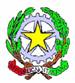 Liceo Scientifico Statale “A. GUARASCI”Via C. Amirante - Soverato (cz)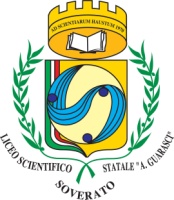 Tel. 0967/ 21058 -Fax 521028 - Cod. fisc. 84000530794 - c.a.p. 88068  -  COD MECC.  CZ PS08000CTel. 0967/ 21058 -Fax 521028 - Cod. fisc. 84000530794 - c.a.p. 88068  -  COD MECC.  CZ PS08000CTel. 0967/ 21058 -Fax 521028 - Cod. fisc. 84000530794 - c.a.p. 88068  -  COD MECC.  CZ PS08000Chttp://www.liceosoverato.it  -E-mail: czps08000c@istruzione.it – PEC:  czps08000c@pec.istruzione.ithttp://www.liceosoverato.it  -E-mail: czps08000c@istruzione.it – PEC:  czps08000c@pec.istruzione.ithttp://www.liceosoverato.it  -E-mail: czps08000c@istruzione.it – PEC:  czps08000c@pec.istruzione.it